「天神山の桜」天神山に市の施設として「八日市場老人ホーム」が昭和３２年に開設されました。昭和６０年に現在の地に移転し、養護老人ホーム「瑞穂園」としてスタートしました。今年３７年目になります。２年前よりのコロナ禍の中、外出もなかなかできない状況で園内での生活が中心となっていました。今年こそは少しでも外出できないだろうかと考えていましたが、３月末から天候不順がつづいていました。４月７日から、混雑しないように朝９時３０分頃園を出発し、天神山の桜を見に行きました。１グループ３～４人で２０分ほどですが花吹雪の中散策できました。「子供の頃遠足で行ったよ。」「遺跡の発掘に行ったよ。」等と思い出を語りながら満開の桜見物をしました。「来年も来られるよう長生き出来ますように」　桜の木に祈ります。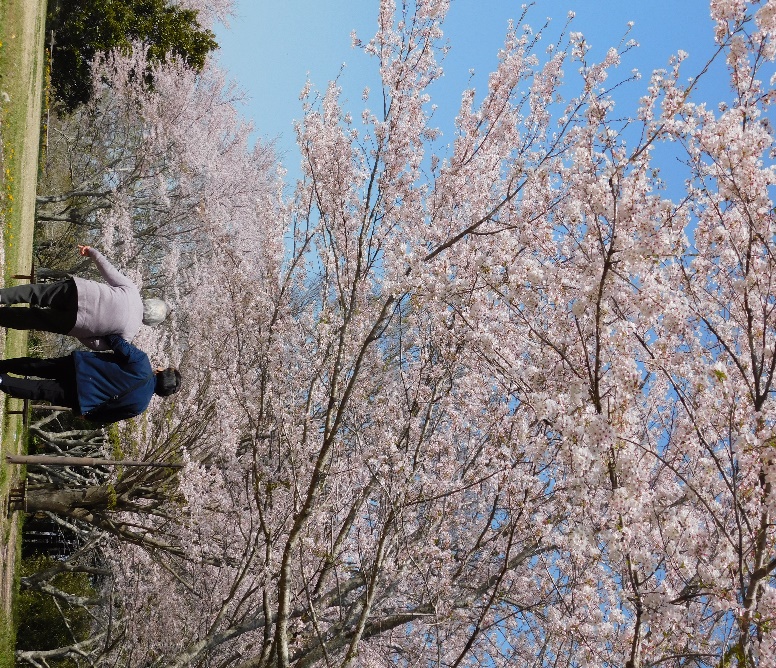 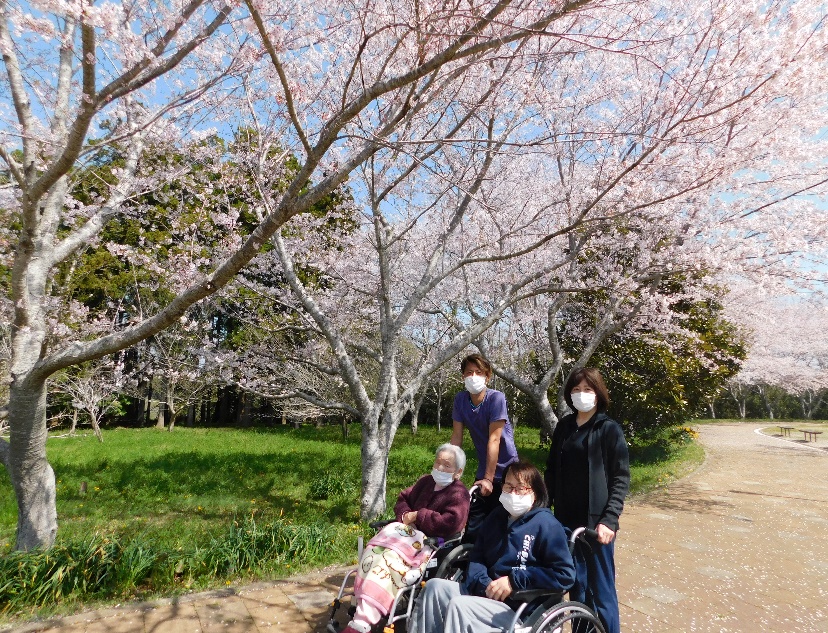 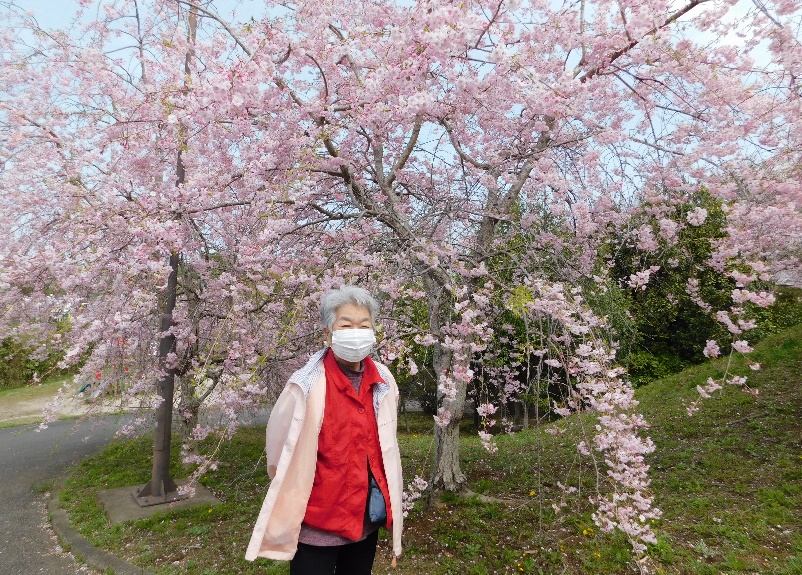 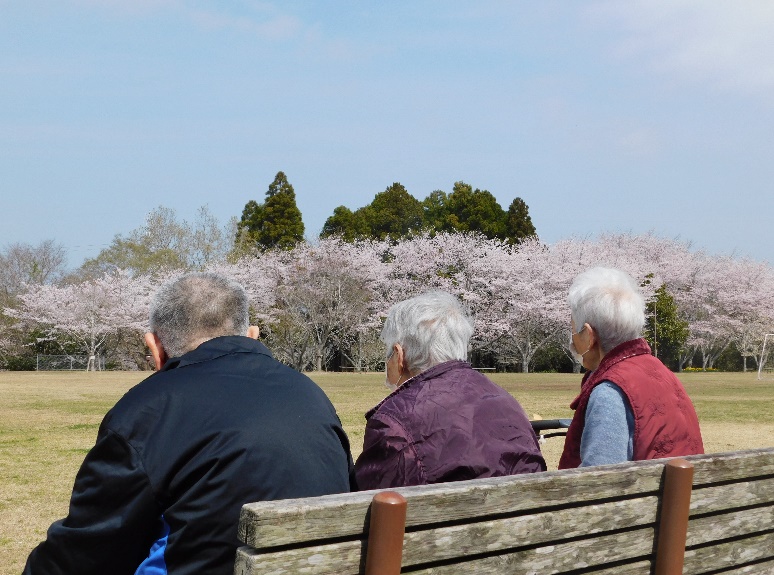 